Table S1 Primers used in qRT-PCR Table S2 Antibodies used in western blot and IHC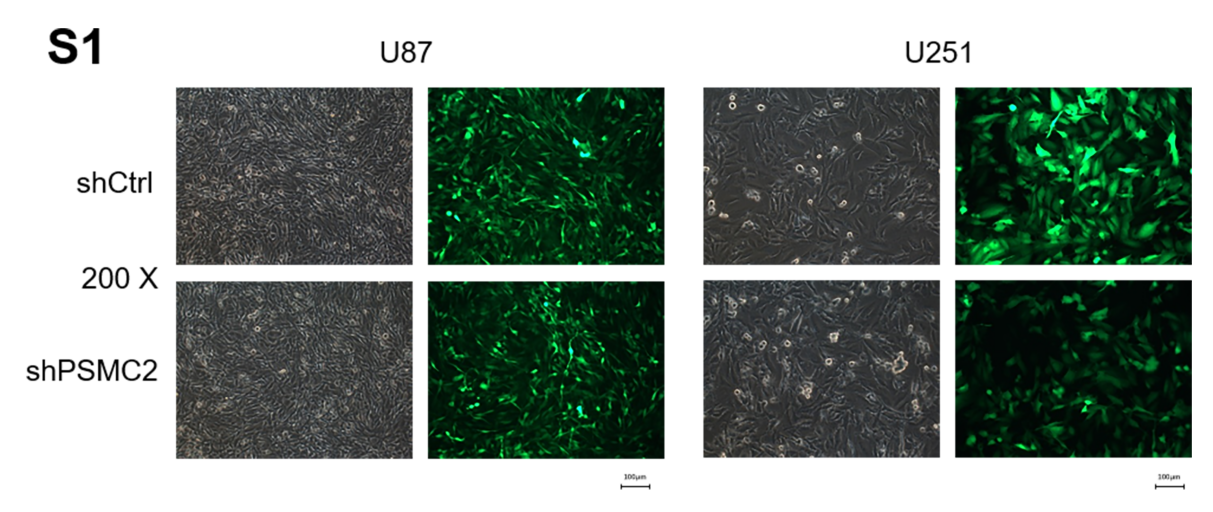 Figure S1. The transfection efficiencies of shPSMC2 and shCtrl in U87 and U251 cells were evaluated through observing the fluorescence of GFP on lentivirus vector (scale bar =100 μm). 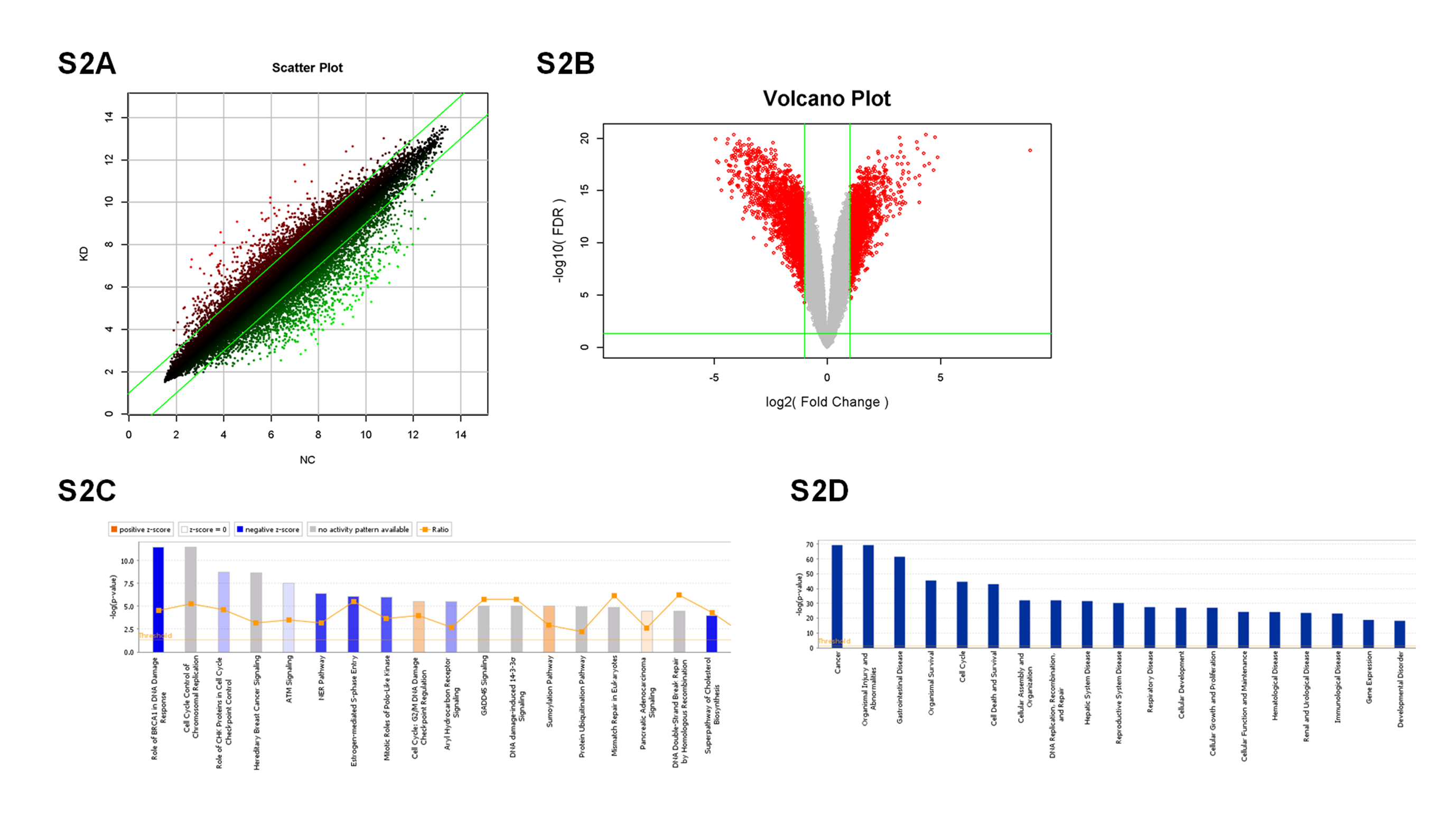 Figure S2. (A) The scatter plot of gene expression profiling in U251 cells with or without PSMC2 knockdown. Red dots represented significantly upregulated DEGs. Blue dots represented significantly downregulated DEGs. (B) The volcano plot of gene expression profiling in U251 cells with or without PSMC2 knockdown. (C) The enrichment of the DEGs in canonical signaling pathways was analyzed by IPA. (D) The enrichment of the DEGs in IPA disease and function was analyzed by IPA.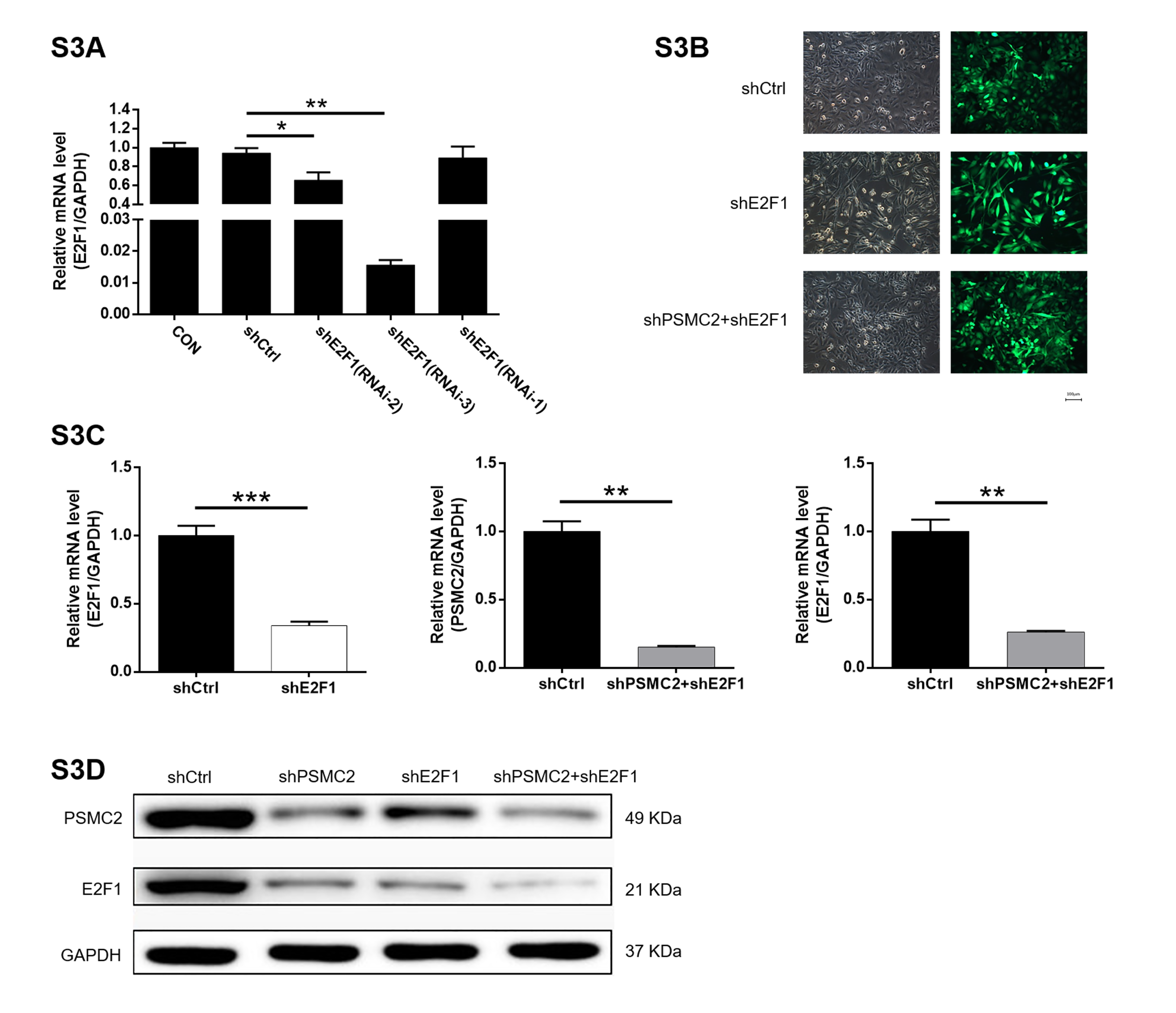 Figure S3. (A) The knockdown efficiencies of 3 shRNAs designed for E2F1 knockdown were evaluated by qPCR. Data was shown as mean ± SD. ***P < 0.001. (B) The transfection efficiencies of shCtrl, shE2F1, shPSMC2+shE2F1 in U251 cells were evaluated through observing the fluorescence of GFP on lentivirus vector (scale bar =100 μm). (C, D) The knockdown efficiencies of shCtrl, shE2F1, shPSMC2+shE2F1 in U251 cells were accessed by PCR (C) and (D) WB analysis.Data was shown as mean ± SD. *P < 0.05, **P < 0.01Primer NameUpstream Primer Sequence (5’-3’)Downstream Primer Sequence (5’-3’)PSMC2CAGCACTCTGGGATTTGGCTTTTCTATCCACGCCCACTCTCGAPDH TGACTTCAACAGCGACACCCACACCCTGTTGCTGTAGCCAAABARD1ATCCTCAGTAGAAAGCCCAAGCTCAGAATCGGGTCTCGCATGCHEK1TTGGCTTGGCAACAGTATTTCGCCAGCGAGCATTGCAGTAAGTFANCEGGAAACGCAGAAAGGACTCAGCCTCTTCCCAACACCGTAATCFANCBTGATAGCTTGGTTGTTGGAGTGAAGTATGGTGCTGGGAAAGGAFANCD2GGCTTGACAGAGTTGTGGATGTAGGATCTCAGGTAGGCTGGTGBRCA1TGGCAACATACCATCTTCAACCTGTCAATTCTGGCTTCTCCCTE2F8TGACGAAGTGGCAGAGGAACCATCATAATCTGCTCGGCGTARAD51CAGTGATGTCCTGGATAATGTAGCTGTTCTGTAAAGGGCGGTGGFANCGTTGCTCAGCCGCACATCATTGGCAGTTCCTTGGTTCCTTPLK1AGAGGAGGAAAGCCCTGACTTAACTCGGTTTCGGTGCAGGRFC4TCAGGAAGTCGCTCAGATGGCAGAATCGGGTGGTTTTCGE2F1CACTTTCGGCCCTTTTGCTCGTGCTCTCACCGTCCTACACBRCA2CGATTGGTCAGGTAGACAGCACAGAATAAAAGCCCCTAAACCCFANCAGTTTGAGCATACGGGGAACATGGCAGTAGGTGGAGTACAGAGNEK2GAAGGAATGCCACAGACGAAGTCAAGCAGCCCAATGACCAGATABIRC5TCTCAAGGACCACCGCATCTTTTGAGGAAACTGCGGAGAAKIF2CAGATGGAAGCCTGCTCTAACGGGCTGGACATCTGGGAAGACAGTDEPDC1ACTGAAGTGACCCGCAAACAAACTGGTGGGAGATCATTCCATTCPSMA1CAGCCACAGTTGGTCTGAAATCCACAGGCAGTGGTCTATCGAATAPSMC4AAAGCATCCCGCTGGTCATCGCACATAATAGTTGGAGCCTGTPrimary antibodiesDilution in WBSource speciesCompanyCatalog No.PSMC21:1000MouseSanta cruzSC-166972GAPDH1:3000RabbitBioworldAP0063E2F11:1000Rabbitabcamab179445BIRC51:2000Rabbitabcamab469BRCA11:2000Rabbitabcamab191042NEK21:500Rabbitabcamab115731PLK11:1000Mouseabcamab17057Primary antibodiesDilution in IHCSource speciesCompanyCatalog No.PSMC21:100MouseSanta cruzSC-166972Ki671:200Rabbitabcamab16667E2F11:100RabbitAbcamab179445Secondary antibodyDilutionCompanyCatalog No.HRP Goat Anti-Rabbit IgG (WB)1:3000BeyotimeA0208HRP Goat Anti-Rabbit IgG (IHC)1:200AbcamAb111909